Name								 Date				 Period			Sensory Figure for: 																							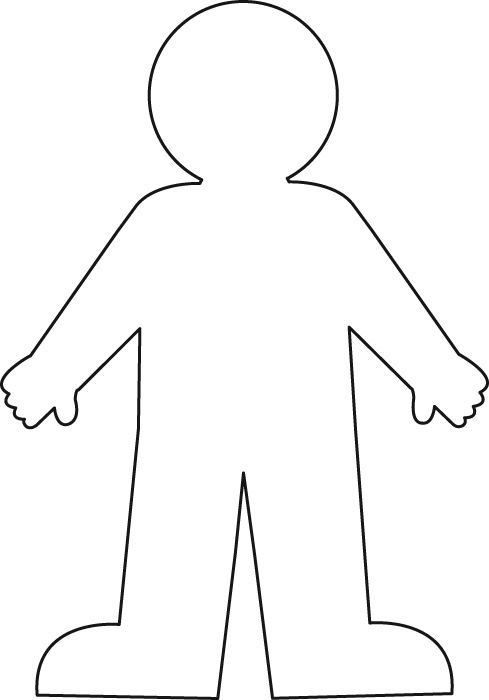 Explain why the character has these feelings (use evidence from the source for support): 